UNIVERSIDADE FEDERAL DO MARANHÃO Fundação Instituída nos termos da Lei no 5.152, de 21/10/1966 - São Luís – Maranhão. PRÓ-REITORIA DE ASSISTÊNCIAESTUDANTIL – PROAES 	 	DEPARTAMENTO DE ASSUNTOS ESTUDANTIS – DAE 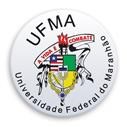 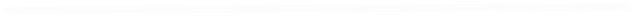 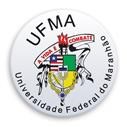 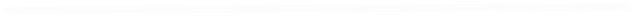 FORMULÁRIO DE INSCRIÇÃO EIXO INTEGRADOR-ENSINO PROGRAMA FOCO ACADÊMICO 2019-2020________________________________________________________________________ ASSINATURA DO COORDENADOR DO PROJETO _____________________________________ ASSINATURA DO REPRESENTANTE DA PROAES ______________________________________  P.s: Após avaliação, devolver a ficha ao Setor de Assistência Estudantil.   DADOS DO BOLSISTA DADOS DO BOLSISTA DADOS DO BOLSISTA NOME MATRÍCULA CURSO PERÍODO ATUAL  (EM 2018.1) COEFICIENTE DE RENDIMENTO TELEFONE CELULAR E-MAIL DADOS DO PROJETO DADOS DO PROJETO DADOS DO PROJETO NOME  CURSO PROFESSOR COORDENADOR PROFESSOR COORDENADOR CENTRO / CAMPUS CENTRO / CAMPUS AVALIAÇÃO DO COORDENADOR AVALIAÇÃO DO COORDENADOR DATA LOCAL SITUAÇÃO DO CANDIDATO              (    ) SELECIONADO               (   ) NÃO SELECIONADO 